Suvestinė redakcija nuo 2019-02-12Įsakymas paskelbtas: TAR 2017-06-30, i. k. 2017-11167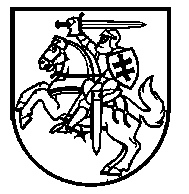 LIETUVOS RESPUBLIKOSSOCIALINĖS APSAUGOS IR DARBO MINISTRASĮSAKYMASDĖL PAVYZDINĖS DARBO SUTARTIES FORMOS PATVIRTINIMO2017 m. birželio 29 d. Nr. A1-343VilniusVadovaudamasis Lietuvos Respublikos darbo kodekso 43 straipsnio 3 dalimi:1.	Tvirtinu Pavyzdinę darbo sutarties formą (pridedama).2.	Šis įsakymas įsigalioja 2017 m. liepos 1 d. Socialinės apsaugos ir darbo ministras	Linas KukuraitisPATVIRTINTALietuvos Respublikossocialinės apsaugos ir darbo ministro2017 m. birželio 29 d. įsakymu Nr. A1-343PAVYZDINĖ DARBO SUTARTIES FORMADARBO SUTARTIS20__ m. ____________d. Nr.______________________ (darbo sutarties sudarymo vieta)Darbdavys _________________________________________________________________________________________________________________________________________________,(darbdavio pavadinimas, kodas, registruotos buveinės adresas, telefono numeris ir elektroninio pašto adresas; jeigu darbdavys fizinis asmuo – vardas ir pavardė, asmens kodas (jeigu jo nėra – gimimo data), nuolatinės gyvenamosios vietos adresas, telefono numeris ir elektroninio pašto adresas; jei sudaroma darbo keliems darbdaviams sutartis, nurodoma pirmojo ir kitų darbdavių pavadinimai, kodai, registruotos buveinės adresai, telefono numeriai ir elektroninio pašto adresai)atstovaujamas __________________________________________________________________________,(darbdaviui atstovaujančio asmens vardas ir pavardė, pareigos, atstovavimo pagrindas)ir Darbuotojas _________________________________________________________________________________________________________________________________________________________________, (vardas ir pavardė; paso ar asmens tapatybės kortelės duomenys (jei nėra šių dokumentų – duomenys iš kitų asmens tapatybę patvirtinančių dokumentų) – asmens kodas, jeigu jo nėra – gimimo data; gyvenamoji vieta; telefono numeris ir elektroninio pašto adresas)sudarė šią darbo sutartį:1. Darbuotojas priimamas dirbti šiomis būtinosiomis darbo sutarties sąlygomis:1.1. _____________________________________________________________________________(darbovietė)___________________________________________________________________________________________(darbdavio veiklą vykdantis struktūrinis organizacinis darinys (filialas, atstovybė ar kitas struktūrinis, gamybinis, prekybinis ar kitos veiklos padalinys, jo adresas)1.2. _____________________________________________________________________________(darbo funkcijos apibūdinimas ar aprašymas arba darbo (pareigybės arba pareigų, profesijos specialybės) pavadinimas ir, jeigu nustatyta – jos hierarchinis ir (arba) kvalifikacijos ar sudėtingumo lygis (laipsnis)1.3. _____________________________________________________________________________(darbo užmokestis (mėnesio alga arba valandinis atlygis) ir jo sudedamosios dalys, priedai, priemokos, premijos ar kitoks papildomas apmokėjimas; mokėjimo tvarka ir terminai)________________________________________________________________________________________________________________________________________________________________2. Sudaroma ___________________________________________________darbo sutartis(nurodoma darbo sutarties rūšis – neterminuota darbo sutartis, terminuota darbo sutartis, laikinojo darbo sutartis, pameistrystės darbo sutartis, projektinio darbo sutartis, darbo vietos dalijimosi darbo sutartis; darbo keliems darbdaviams sutartis, sezoninio darbo sutartis – įrašyti reikiamus žodžius; jei sudaroma darbo vietos dalijimosi darbo sutartis, nurodoma kito darbuotojo vardas ir pavardė, paso ar asmens tapatybės kortelės duomenys (jei nėra šių dokumentų – duomenys iš kitų asmens tapatybę patvirtinančių dokumentų) – asmens kodas, jeigu jo nėra – gimimo data, gyvenamoji vieta, telefono numeris ir elektroninio pašto adresas)____________________________________________________________________________________ 3. Nustatomas darbo sutarties terminas_________________________________________________________________________________________________________________________________.(jei taikoma, nustatomas darbo sutarties terminas, nurodant kalendorinę datą, terminą, užduotį, kuri turi būti įvykdyta, arba tam tikrų aplinkybių atsiradimą, pasikeitimą ar pasibaigimą)  4. Nustatoma darbo laiko norma ________________________________________________.(nustatomas darbo valandų skaičius per dieną ar savaitę; jei sudaroma darbo keliems darbdaviams sutartis, gali būti nurodoma kiekvienam darbdaviui tenkanti darbo laiko normos dalis; jei sudaroma darbo vietos dalijimosi darbo sutartis, nurodoma kiekvienam darbuotojui tenkanti darbo laiko norma (valandų skaičius per dieną ar savaitę). Jei sutrumpinta darbo laiko norma nenumatyta darbo teisės normose arba šalys nesusitaria dėl ne viso darbo laiko, laikoma, kad susitarta dėl 40 valandų per savaitę darbo laiko normos)5. Nustatomos papildomos darbo sutarties sąlygos: _________________________________________________________________________________________________________________.(nurodomos kitos papildomos darbo sutarties sąlygos – susitarimas dėl papildomo darbo, susitarimas dėl išbandymo termino, jei taikomas išbandymas, susitarimas dėl mokymo išlaidų atlyginimo, susitarimas dėl nekonkuravimo, susitarimas dėl konfidencialios informacijos apsaugos ar kiti susitarimai, dėl kurių šalys gali sulygti pagal Lietuvos Respublikos darbo kodeksą ir kitus darbo santykius reglamentuojančius teisės aktus. Tokie susitarimai gali būti įforminami kaip priedai prie darbo sutarties)6. Kiti darbuotojo ir darbdavio tarpusavio įsipareigojimai ____________________________ ________________________________________________________________________________.(papildomos garantijos, kompensacijos ir kiti darbdavio ir darbuotojo įsipareigojimai, kurie neprivalomi pagal darbo santykius reglamentuojančius teisės aktus, bet jiems neprieštarauja. Tokie susitarimai gali būti įforminami kaip priedai prie darbo sutarties)7. Darbo sutartis įsigalioja ir darbuotojas pradeda dirbti _____________________________.(nurodoma darbuotojo darbo pradžia)8. Kasmetinių atostogų suteikimo trukmė, suteikimo tvarka ir apmokėjimo sąlygos nustatomos pagal Darbo kodekso 126–130 straipsnių nuostatas. Punkto pakeitimai:Nr. ,
2019-02-08,
paskelbta TAR 2019-02-11, i. k. 2019-02077            9. Darbuotojas draudžiamas valstybiniu socialiniu draudimu. Valstybinio socialinio draudimo išmokas ir paslaugas nustato atitinkamas valstybinio socialinio draudimo rūšis reglamentuojantys teisės aktai.10. Įspėjimo terminas, kai darbo sutartis nutraukiama darbdavio ar darbuotojo iniciatyva arba kitais atvejais, nustatomas pagal Darbo kodekso 55–57, 59, 61 ir 62 straipsnių nuostatas. Punkto pakeitimai:Nr. ,
2019-02-08,
paskelbta TAR 2019-02-11, i. k. 2019-02077            11. Darbdavys darbuotojo asmens duomenis tvarko darbdavio teisinių prievolių vykdymo tikslu ir užtikrina, kad darbdavio vykdomas darbuotojo asmens duomenų tvarkymas atitiktų 2016 m. balandžio 27 d. Europos Parlamento ir Tarybos reglamento (ES) 2016/679 dėl fizinių asmenų apsaugos tvarkant asmens duomenis ir dėl laisvo tokių duomenų judėjimo ir kuriuo panaikinama Direktyva 95/46/EB (Bendrasis duomenų apsaugos reglamentas) (OL 2016 L 119, p. 1) bei Lietuvos Respublikos asmens duomenų teisinės apsaugos įstatymo nuostatas. Papildyta punktu:Nr. ,
2019-02-08,
paskelbta TAR 2019-02-11, i. k. 2019-02077        12. Ši darbo sutartis gali būti pakeista ar papildyta raštišku šalių susitarimu, išskyrus Darbo kodekse numatytus atvejus. Punkto pakeitimai:Nr. ,
2019-02-08,
paskelbta TAR 2019-02-11, i. k. 2019-02077            Punkto numeracijos pakeitimas:Nr. ,
2019-02-08,
paskelbta TAR 2019-02-11, i. k. 2019-02077        13. Ši darbo sutartis gali būti nutraukta Darbo kodekso nustatytais pagrindais. Punkto pakeitimai:Nr. ,
2019-02-08,
paskelbta TAR 2019-02-11, i. k. 2019-02077            Punkto numeracijos pakeitimas:Nr. ,
2019-02-08,
paskelbta TAR 2019-02-11, i. k. 2019-02077        14. Ginčai dėl šios darbo sutarties nagrinėjami Darbo kodekso nustatyta tvarka. Punkto pakeitimai:Nr. ,
2019-02-08,
paskelbta TAR 2019-02-11, i. k. 2019-02077            Punkto numeracijos pakeitimas:Nr. ,
2019-02-08,
paskelbta TAR 2019-02-11, i. k. 2019-02077        15. Ši darbo sutartis sudaroma dviem egzemplioriais: vienas pateikiamas darbdaviui, kitas – darbuotojui.Punkto numeracijos pakeitimas:Nr. ,
2019-02-08,
paskelbta TAR 2019-02-11, i. k. 2019-02077        16. Sutarties šalių parašai:Darbdavys – fizinis asmuo arba darbdavio atstovas	_____________	__________________(parašas)	(vardas ir pavardė)Darbuotojas	_____________	__________________(parašas)	(vardas ir pavardė)Darbo sutartis pasibaigė ______________________________.Pagrindas _______________________________________________________________________________(nurodoma darbuotojo pareiškimo data, susitarimo dėl darbo sutarties nutraukimo šalių susitarimu data, darbdavio sprendimo nutraukti sutartį ar konstatuoti darbo sutarties pasibaigimą data ir (jei taikoma) numeris)Punkto numeracijos pakeitimas:Nr. ,
2019-02-08,
paskelbta TAR 2019-02-11, i. k. 2019-02077        Pakeitimai:1.
                    Lietuvos Respublikos socialinės apsaugos ir darbo ministerija, Įsakymas
                Nr. ,
2019-02-08,
paskelbta TAR 2019-02-11, i. k. 2019-02077                Dėl Lietuvos Respublikos socialinės apsaugos ir darbo ministro 2017 m. birželio 29 d. įsakymo Nr. A1-343 „Dėl Pavyzdinės darbo sutarties formos patvirtinimo“ pakeitimo